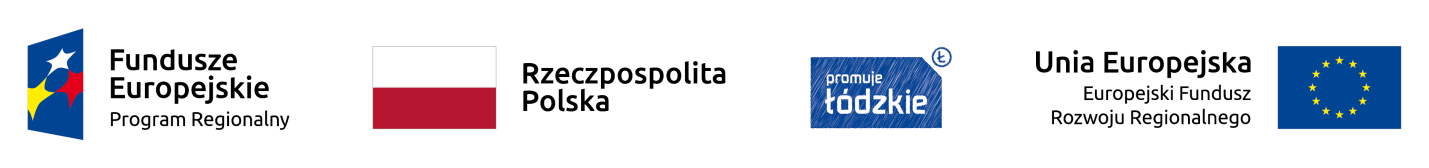 Lista projektów ocenionych pozytywnie pod względem formalnym, złożonych w ramach naboru nr RPLD.06.01.02-IZ.00-10-001/17 
w ramach Osi priorytetowej VI Rewitalizacja i potencjał endogeniczny regionu,Działania VI.1 Dziedzictwo kulturowe i infrastruktura kultury, 
Poddziałania VI.1.2 Dziedzictwo kulturowe i infrastruktura kultury.Lista projektów ocenionych pozytywnie pod względem formalnym, złożonych w ramach naboru nr RPLD.06.01.02-IZ.00-10-001/17 
w ramach Osi priorytetowej VI Rewitalizacja i potencjał endogeniczny regionu,Działania VI.1 Dziedzictwo kulturowe i infrastruktura kultury, 
Poddziałania VI.1.2 Dziedzictwo kulturowe i infrastruktura kultury.Lista projektów ocenionych pozytywnie pod względem formalnym, złożonych w ramach naboru nr RPLD.06.01.02-IZ.00-10-001/17 
w ramach Osi priorytetowej VI Rewitalizacja i potencjał endogeniczny regionu,Działania VI.1 Dziedzictwo kulturowe i infrastruktura kultury, 
Poddziałania VI.1.2 Dziedzictwo kulturowe i infrastruktura kultury.Lista projektów ocenionych pozytywnie pod względem formalnym, złożonych w ramach naboru nr RPLD.06.01.02-IZ.00-10-001/17 
w ramach Osi priorytetowej VI Rewitalizacja i potencjał endogeniczny regionu,Działania VI.1 Dziedzictwo kulturowe i infrastruktura kultury, 
Poddziałania VI.1.2 Dziedzictwo kulturowe i infrastruktura kultury.Lista projektów ocenionych pozytywnie pod względem formalnym, złożonych w ramach naboru nr RPLD.06.01.02-IZ.00-10-001/17 
w ramach Osi priorytetowej VI Rewitalizacja i potencjał endogeniczny regionu,Działania VI.1 Dziedzictwo kulturowe i infrastruktura kultury, 
Poddziałania VI.1.2 Dziedzictwo kulturowe i infrastruktura kultury.Lista projektów ocenionych pozytywnie pod względem formalnym, złożonych w ramach naboru nr RPLD.06.01.02-IZ.00-10-001/17 
w ramach Osi priorytetowej VI Rewitalizacja i potencjał endogeniczny regionu,Działania VI.1 Dziedzictwo kulturowe i infrastruktura kultury, 
Poddziałania VI.1.2 Dziedzictwo kulturowe i infrastruktura kultury.Lista projektów ocenionych pozytywnie pod względem formalnym, złożonych w ramach naboru nr RPLD.06.01.02-IZ.00-10-001/17 
w ramach Osi priorytetowej VI Rewitalizacja i potencjał endogeniczny regionu,Działania VI.1 Dziedzictwo kulturowe i infrastruktura kultury, 
Poddziałania VI.1.2 Dziedzictwo kulturowe i infrastruktura kultury.Lp.Numer wniosku o dofinansowanieNazwa WnioskodawcyTytuł projektuWartość projektu ogółem (w PLN)Wnioskowana kwota dofinansowania z UE (w PLN)1WND-RPLD.06.01.02-10-0004/17Uniwersytet ŁódzkiPrzebudowa budynków dawnej wozowni  i stróżówki w Zespole Willowym O. Zieglera przy ul. Skłodowskiej-Curie 11 na potrzeby Centrum Kultury Uniwersytetu Łódzkiego1 862 120,931 271 692,362WND-RPLD.06.01.02-10-0005/17Gmina DaszynaWykonanie robót budowalnych w obiektach zabytkowych dworu wraz z parkiem w Daszynie oraz dzwonnicy w Mazewie w celu nadania im funkcji kulturalnych1 735 261,361 108 306,463WND-RPLD.06.01.02-10-0006/17Gmina i Miasto PajęcznoRozbudowa Miejsko-Gminnego Ośrodka Kultury i Sportu w Pajęcznie8 046 612,044 765 331,914WND-RPLD.06.01.02-10-0009/17Gmina AleksandrówPoprawa infrastruktury dla potrzeb aktywności artystycznej i kulturalnej w Gminie Aleksandrów poprzez przebudowę i rozbudowę budynku Gminnego Centrum Kultury w miejscowości Stara591 140,88370 419,185WND-RPLD.06.01.02-10-0010/17Wolborskie Centrum Kultury im. Andrzeja Frycza ModrzewskiegoKultura nie musi być nudna - nowoczesne technologie w Wolborskim Centrum Kultury191 030,82125 513,096WND-RPLD.06.01.02-10-0011/17Miasto RadomskoMiejski Dom Kultury w Radomsku - Projekt nowej przestrzeni dla kultury5 390 852,873 723 764,207WND-RPLD.06.01.02-10-0012/17Gmina Miasto KutnoRozwój infrastruktury kultury poprzez utworzenie kameralnej, wielofunkcyjnej sali kinowo - teatralnej w Kutnowskim Domu Kultury1 763 943,001 147 280,008WND-RPLD.06.01.02-10-0013/17Parafia Rzymskokatolicka pw. Świętego Tomasza KantuaryjskiegoOchrona dziedzictwa kulturowego i rozwój zasobów kultury poprzez utworzenie cysterskiego centrum edukacji w Sulejowie - Etap I3 409 547,202 356 191,159WND-RPLD.06.01.02-10-0016/17Parafia Ewangelicko-Augsburska św. Piotra i św. Pawła w PabianicachPodniesienie standardów obiektu zabytkowego i poprawa dostępu do usług wraz z modernizacją i renowacją budynku Kaplicy Kindlerów przy cmentarzu ewangelickim w Pabianicach jako elementu szlaku kulturowego3 232 440,002 206 551,0010WND-RPLD.06.01.02-10-0021/17Gmina Miasto ŁowiczPoprawa stanu dziedzictwa kulturowego oraz rozwój instytucji kultury w Łowiczu4 297 977,512 805 534,23RAZEMRAZEMRAZEMRAZEMRAZEM19 880 583,58 PLN